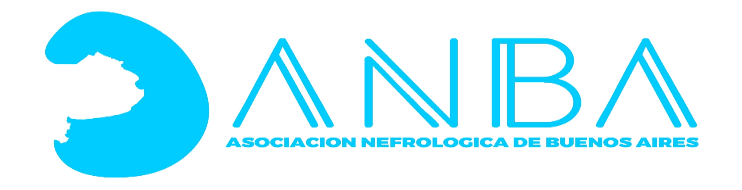 Consejo de Trasplante - ANBACurso Trasplante Renal 2020 ANBAA-ORGANIGRAMA  DEL CURSOFecha de inicio: 25 de junio 2020.       Fecha de Finalización: Mayo del 2021 Se desarrollará el cuarto jueves de cada Mes: Excepto el mes de Diciembre donde el jueves 10, se llevará a cabo el examen final.Constituido por  VII Módulos.  Se desarrollará de manera atemporal. Los alumnos  podrán iniciar el curso en el tiempo comprendido entre Junio del 2020 y Mayo del 2021.Los Módulos serán cargados a la plataforma de acuerdo al siguiente cronograma:I Módulo. JUNIO 25 (Enviado antes del 15/06)II Módulo. JULIO 23 (Enviado antes del 13/07)III Módulo. AGOSTO 27 (Enviado antes del 17/08)IV Módulo. SEPTIEMBRE 25 (Enviado antes del 15/09)V Módulo. OCTUBRE 22 (Enviado antes del 12/10)VI Módulo. NOVIEMBRE 26 (Enviado antes del 16/11)VII Módulo. DICIEMBRE 10 ( Enviado antes del 01/12)B-ASPECTO DOCENTESe elaborará un carta de invitación a los docentes, con el tema a desarrollar. En la misma se le hará saber de la modalidad virtual. Enviará la clase por Power point y el audio de la misma, con 10 días de antelación a la fecha en la que se debe cargar en el campus.La invitación se le realizará en nombre del Consejo de Trasplante de ANBA.Se le recordará al comienzo del mes que el día….tanto ud. se había comprometido en disertar sobre tal tema…. De no poderlo hacer por favor designe un reemplazante y adjunte a este email, Nombre y Apellido del reemplazo, número telefónico y dirección de corre electrónico.A cada docente se le solicitará enviar con su disertación 4 preguntas con sus potenciales respuestas, en la modalidad que lo considere: Choice,  Casos clínicos, a desarrollar. C-ASPECTO ALUMNOAl finalizar cada Módulo el alumno debe ir rindiendo el mismo, para así acceder al siguiente.Se dará por aprobado el Curso con  >80% de los módulos rendidos y aprobados.I Módulo: JUNIO 25II Módulo: JULIO 23III Módulo: AGOSTO 27IV Módulo: SEPTIEMBRE 25V Módulo: OCTUBRE 22VI Módulo: NOVIEMBRE 26VII Módulo: DICIEMBRE 10TEMA           DOCENTE           DOCENTEIntroducción al Trasplante.Introducción al Trasplante.Dr. César Agost CarreñoCriterios de distribución y Asignación renal  en Argentina . SINTRACriterios de distribución y Asignación renal  en Argentina . SINTRADra. Liliana BisignianoMantenimiento del donante. Donante fallecido. Criterios de Muerte encefálica.Mantenimiento del donante. Donante fallecido. Criterios de Muerte encefálica.Dra. Gabriela HidalgoTrasplante Renal CruzadoTrasplante Renal CruzadoDra. Liliana BisignianoTEMADOCENTEHistocompatibilidad .Cross match  Técnicas de laboratorio  Monitoreo Inmune post TrasplanteLic. Karin PadrosInmuno-biología del trasplante. Mecanismo de rechazo agudo.Tipos de rechazo.Tratamiento del rechazo.Dra. Nora ImperialiAnatomía Patológica del riñón trasplantado. Caso ClínicoDra. M Fernanda TonioloCaso clínico Indicaciones de Biopsia. Rechazo AgudoDra. Rosana GroppaTEMADOCENTEEvaluación del donante vivo.¿Quién puede ser donante?  Dra. Marcela FortunatoABO IncompatibleDra. Olga GuardiaEvaluación del receptor de Trasplante Renal.Dr. César MombelliTrasplante renal en Pediatría.Causas de ERC que llevan al trasplante.Evolución en el post trasplanteDra. Marta MonteverdeTEMATEMADOCENTEInmunosupresión Inducción: A quién  inducir ?. Esquemas  actuales de inducción.Dra. Ma. Del Carmen RialDra. Ma. Del Carmen RialInmunosupresión Mantenimiento: Esquemas con y sin Inhibidores de calcineurína.Dr. Gervasio Soler PujolDr. Gervasio Soler PujolInmunosupresión individualizada en el  Receptor Pediátrico.Dr. Jorge FerrarisDr. Jorge FerrarisTrasplante Anticipado Pediátrico(sin terapia dialítica previa)Dra.  Laila  Rodríguez RiloDra.  Laila  Rodríguez RiloTEMADOCENTECirugías urológicas, en pacientes con patología vesical previo al trasplante.  Dr. Miguel PodestáCirugía del trasplante  Técnica quirúrgica  Complicaciones quirúrgicas : vasculares y urológicas.Dr. Luis MainettiReconstrucción de la vía urinaria, durante la cirugía del trasplante.Dr. Juan MoldesTrasplante renal en BloqueDr. Guillermo HinchelbachTEMATEMADOCENTEDOCENTEPérdida del injerto renal alejada: Mecanismos Inmunológicos y no InmunológicosPérdida del injerto renal alejada: Mecanismos Inmunológicos y no InmunológicosPérdida del injerto renal alejada: Mecanismos Inmunológicos y no Inmunológicos    Dra. Cora, GiordaniInfecciones en trasplante renal. Infecciones en el Donante de Alto Riesgo               Dra. Laura Barcan               Dra. Laura Barcan               Dra. Laura BarcanManejo post Trasplante alejado. HTA. DBT. Tumores. Dislipemias              Dra. Silvina Aleman              Dra. Silvina Aleman              Dra. Silvina AlemanTrasplantes combinados:  Trasplante reno-pancreático              Dra. Rosana Groppa              Dra. Rosana Groppa              Dra. Rosana GroppaMisceláneas en el trasplante RenalActividad Física pre y post trasplante en pacientes pediátricos y adultosEvaluación Psicológica del receptor y su familia. ¿Qué debemos conocer de ellos? 